WALKER WELLNESS CENTER                     The Wellness Center is OPEN TO EVERYONE in the community!! November, 2014                               					Please join us for FREE & FUN activities!The  is located at 107655 Hwy. 395 (Just across the Hwy. from the Country Store) Feel free to call us at (530) 495-2363A service of Mono County Mental Health and Proposition 63Hours of operation: Monday 8am-6pm, Wednesdays 8am-6pm, Fridays 8am-5pm (additional hours may be available by appointment only) SunMonTueWedThuFriSat345678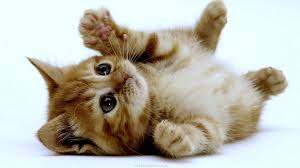 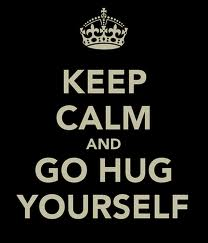 9101112131415Wild Iris Women’s Support Group Spanish speaking- 12pmEnglish-1pm 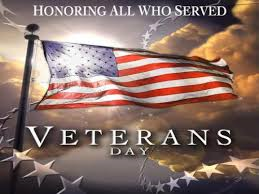 Kids Art Corner 1:30pm-2:30pm16171819202122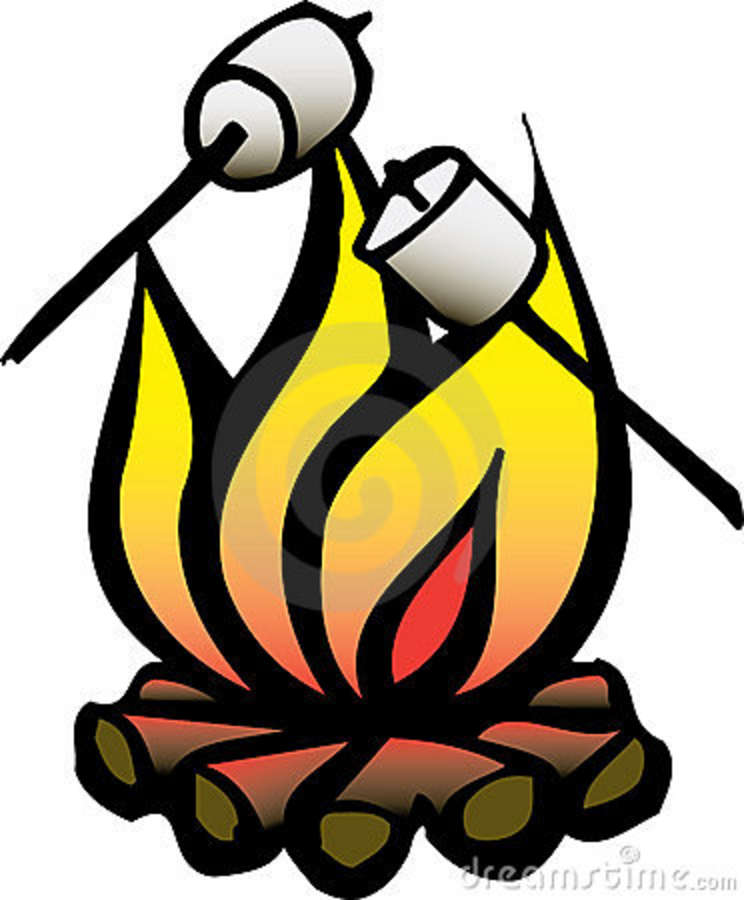 Kids/Teens Vocal Class Choir 4pm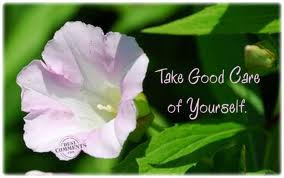 Kids Art Corner 1:30pm-2:30pm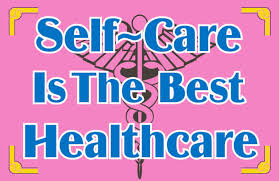 23242526272829Kids/Teens Vocal Class Choir 4pm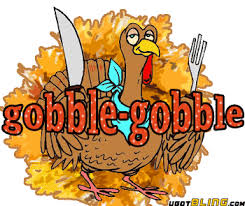 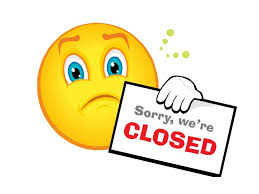 30.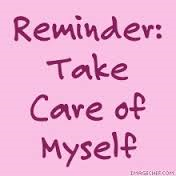 Kids/Teens Vocal Class Choir 4pm